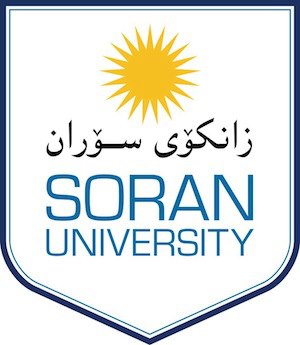 بؤ بةرِيَز / رِاطرى فاكةلَتى زانست و ئةندازيارى ب/ ثشتطيريسلاَووريَز...         هاوثيَض داواكاري بةرِيَز  ( ) فةرمانبةرة بة ناونيشاني (ى.ثرِؤطرامةر ) لةسةر ميلاكي فاكةلتيةكةمان ,بؤتان بةرزدةكةينةوة كة تيايدا داواي ثشتطيري دةكات بؤ سةنتةري كلاد بة مةبةستي بةشدار بوون لة خولي زماني ئينطليزي .هاوثيض:داواكاري ناوبرا.لةطةلَ رِيَزماندا.ويَنةيةك بؤ//بةشى كؤمثيوتةر